Публичный доклад муниципального бюджетного общеобразовательного учреждения «Вечерняя (сменная) общеобразовательная школа №1» городского округа город Кумертау Республики БашкортостанI. Общая система образовательной, научно-методической, экспериментальной и внеучебной деятельности образовательного учреждения.Общие сведения учреждения         Муниципальное  бюджетное общеобразовательное учреждение «Вечерняя (сменная) общеобразовательная школа № 1» расположена по адресу: Республика Башкортостан, г. Кумертау, ул. Некрасова, 28Телефон: 8(34761) 2-41-26Адрес официального сайта школы –vecherka.02@mail.ruДиректор вечерней школы  - Юсупова Айгуль Зуфаровна          С начала 2018/2019 учебного года  МБОУ «Вечерняя (сменная) общеобразовательная школа № 1» размещается в типовом учебном здании по ул. Некрасова, 28, что удовлетворяет требованиям безопасности и здоровьесбережения обучающихся. Школа арендует часть помещения муниципального бюджетного общеобразовательного учреждения «Средняя общеобразовательная  школа № 12». Общая занимаемая площадь 392,3 м2 , на одного обучающегося приходится: в первую смену – 22,8 м2 , во вторую смену -6,1м2  . Наполняемость – не более 77  обучающихся в одну смену. Школа работает в две смены, наполняемость обучающихся в среднем составляет в  первую смену 51 человека, во вторую смену – 77 человека.  Используется столовая  и буфет арендатора (МБОУ  «СОШ №12»). Медицинский контроль за состоянием здоровья обучающихся осуществляет ГБУЗ РБ ЦГБ г Кумертау. Вечерняя школа  находится в ведомственном подчинении управления  образования, который осуществляет организационно - методическое руководство, координацию и контроль за ее деятельностью.Целью деятельности вечерней школы является формирование общей культуры личности обучающихся на основе усвоения федеральных государственных образовательных стандартов основного общего и среднего общего образования, адаптация обучающихся к жизни в обществе.Основными задачами вечерней школы являются:- реализация общеобразовательных программ и  государственных образовательных стандартов на уровнях основного общего и среднего общего образования;      Предметом деятельности вечерней школы являются:обучение, воспитание, развитие учащихся;консультации родителей по вопросам педагогики, психологии и воспитания детей и подростков.         Управление вечерней школой осуществляется в соответствии с Законами РФ «Об образовании»,   Типовым  положением  о  вечернем   (сменном)     общеобразовательном учреждении и  Уставом школы. Вечерняя школа осуществляет   образовательный процесс в соответствии с уровнями  общеобразовательных  программ   двух ступеней образования:         2	ступень - основное общее образование  (нормативный срок освоения 5 лет) обеспечивает освоение учащимися общеобразовательных программ основного общего образования, условия становления и формирования личности обучающегося, его склонностей, интересов и способности к социальному самоопределению и является базой для получения среднего общего образования.          3	ступень -  среднее общее образование  (нормативный срок освоения 3 года) является завершающим этапом общеобразовательной подготовки, обеспечивающим     освоение обучающимися общеобразовательных программ среднего общего  образования. Среднее общее образование является основой для получения среднего профессионального и высшего профессионального образования.    Современная школа – школа правильно организованного взросления ребенка, основной  задачей которой является создание условий для  полноценного, качественного образования обучающихся,  для последующего их образования, адаптации к новым реалиям, ориентированию в сложных условиях современной жизни. Государство обязано всем гражданам России дать равные стартовые условия в жизни.   Вечерняя школа обеспечивает  прием всех граждан, и имеющих право на получение образования соответствующего уровня. Принимаются все желающие на основании личного заявления или заявления родителей несовершеннолетних, аттестата об основном общем образовании или сведений о промежуточной аттестации из общеобразовательных учреждений, справки из образовательных учреждений начального или среднего профессионального образования с указанием количества часов, прослушанных по общеобразовательным предметам.      Лица, перешедшие из других образовательных учреждений, могут приниматься в соответствующий класс в течение учебного года с учетом пройденного ими программного материала.  Прием в школу осуществляется с 15 лет. Это дети с отклонениями в поведении; дети, оставшиеся без попечения родителей; дети, проживающие в малоимущих семьях и дети, находящиеся в трудной жизненной ситуации, независимо от возраста, работы, социальной принадлежности, материального достатка и национальности.     Предельный возраст получения основного общего и среднего общего образования не ограничивается.II. Условия реализации основных общеобразовательных программ         Для ведения образовательной деятельности в вечерней школе имеется: 3 учебных кабинета,1 - методический кабинет, 1 - кабинет директора, 7 принтеров, 15 компьютеров, 4 ноутбука, интерактивный программный комплекс,  (используются в учебных  целях), кабинет биологии.   В целом в помещениях, где организован образовательный процесс, соблюдаются требования и условия к организации образовательного процесса; в школе проводится работа по оформлению учебных кабинетов, коридоров; созданы условия для обеспечения безопасного пребывания обучающихся и работников в школе.  Администрация определяет перспективные задачи по расширению и модернизации учебно-материальной базы.             Учебный план МБОУ «ВСОШ № 1» городского округа город Кумертау Республики Башкортостан на 2018-2019 учебный год  составлен на основе регионального базисного учебного плана и примерных учебных планов для образовательных учреждений, реализующих программы общего образования  Республики Башкортостан (для вечернего (сменного) общеобразовательного учреждения),  утвержденного приказом министерства образования Республики Башкортостан  (№ 824 от 6 мая 2014 г.)        Учебный план состоит из 2-х частей: инвариантной и вариативной. Учебный план МБОУ «ВСОШ № 1» составлен с учетом требований обязательного минимума содержания основного общего и среднего общего образования, примерных программ основного общего и среднего общего образования. Учебный план представляет собой традиционную модель учебного планирования без выделения профилей. Распределение часов отдельных предметов осуществляется без какого-либо углубления и профилизации.          В инвариантной части учебного плана полностью реализуется федеральный компонент Государственного образовательного стандарта, который обеспечивает единство образовательного пространства РФ и гарантирует овладение выпускниками школы необходимый минимум знаний, умений и навыков, обеспечивающих возможности продолжения образования.          Вариативная часть обеспечивает реализацию школьного компонента    содержания образования. На основании заявлений совершеннолетних обучающихся, а также родителей (законных представителей) несовершеннолетних обучающихся в вариативную часть учебного плана включены следующие предметы за счет часов обязательных занятий по выбору: башкирский (государственный) язык (1 час) в 7, 8 и 9 классе; в 10 классах – русский язык (1ч.) и математика (1ч.), в 11 классе – русский язык (2ч.), литература (1ч.), математика (2ч.), история (1ч.); в 12а классе – литература (2ч.), математика (3ч.), информатика и ИКТ (1ч.), астрономия (1ч.); в 12б классе – география (1ч.) и астрономия (1ч.).     Учебный план для учащихся 7 класса составлен с учетом изменений, внесенных в ФГОС ООО на основании Приказа Минобрнауки от 31.12.2015г. №1577   Учебный план для учащихся 7, 8, 9 класса состоит из обязательной части и части, формируемой участниками образовательных отношений.     Обязательная часть учебного плана для учащихся 7,8,9 класса определяется состав учебных предметов обязательных предметных областей, которые должны быть реализованы во всех имеющихся государственную аккредитацию образовательных организациях, реализующих основную образовательную программу ООО, и учебное время, отводимое на их изучение по классам (годам) обучения. Обязательная часть учебного плана для 7,8,9 класса отражает содержание образования, которое обеспечивает достижение важнейших целей ООО:     -  формирование гражданской идентичности учащихся, приобщение их к общекультурным, национальным и этнокультурным ценностям;     - готовность учащихся к продолжению образования, их приобщение к информационным технологиям;     - формирование здорового образа жизни, элементарных правил поведения в экстремальных ситуациях;     - личностное развитие учащегося в соответствии с его индивидуальностью.Часть, формируемая участниками образовательных отношений, обеспечивает реализацию индивидуальных потребностей учащихся. Распределение часов части, формируемой участниками образовательных отношений, позволяет реализовать возможность формирования у учащихся национальных ценностей и особенностей Республики Башкортостан, а также увеличить количество учебных часов, отводимых на изучение отдельных учебных предметов обязательной части. В соответствии с Законом «Об образовании в Российской Федерации», Законом РФ «О языках народов РФ», Законом РБ «Об образовании», Законом РБ «О языках народов РБ» МОБУ «ВСОШ № 1» обеспечивает возможность изучения государственного языка Республики Башкортостан. Изучение предмета «Башкирский язык» как государственный, направлено на развитие языковой компетентности, коммуникативных умений, диалогической и монологической речи. Данное распределение согласовано с родительской общественностью. На основании решения педагогического совета, часы части, формируемой участниками образовательных отношений, распределены следующим образом: В соответствии с Законом «Об образовании в Российской Федерации», Законом РФ «О языках народов РФ», Законом РБ «Об образовании», Законом РБ «О языках народов РБ» в МОБУ «ВСОШ № 1»  изучается предмет «Башкирский язык» как государственный. Изучения предмета направлено на развитие языковой компетентности, коммуникативных умений, диалогической и монологической речи. В ходе изучения башкирского языка в  В ходе изучения башкирского языка в 7 классе в объёме 0,08 ч. и в 8 классе в объеме 0,39 ч.  в неделю формируются речевые способности учащегося, культура речи, трепетное отношение к национальной культуре, традициям и обычаям родного края.       Часть, формируемая участниками образовательных отношений, распределена следующим образом:      - в 7 классе введен предмет «Башкирский язык» (государственный) (0,08 ч.), увеличено количество часов на изучение предмета «Русский язык» (0,08 ч.), «Литература» (0,08 ч.), «Алгебра» (0,08 ч.);      - в 8 классе введен предмет «Башкирский язык» (государственный) (0,39 ч.), история и культура Башкортостана (0,43 ч.), увеличено количество часов на изучение предмета «Русский язык» (0,39 ч.), «Литература» (0,39 ч.).         Формы обучения, которые применяются в вечерней школе, позволяют продолжить образование всем, кто  попал в различные жизненные обстоятельства и не смог учиться в дневной школе.  Сильной стороной вечерней школы является гибкость форм обучения, умелое сочетание индивидуальной, очной и заочной систем, сменных  занятий. В школе открыты классы очного, заочного на III ступени. Обучение на II ступени проводится по заочной форме  (9  класс),  по индивидуальному плану (7,8 классы). На протяжении многих лет функционирует  зачетная система, которая позволяет реализовать необходимость дифференцированного подхода к учащимся с различным уровнем учебной подготовленности. Индивидуальные консультации преподавателей помогают выстроить образовательный маршрут в соответствии с жизненными потребностями учащихся. Образовательная программа школы  соответствует программам дневных школ.         Структура и содержание школьного компонента учебного плана определяется образовательными запросами совершеннолетних и родителей (законных представителей) несовершеннолетних учащихся. Программно-методическое обеспечение позволило в полном объеме реализовать учебный план.         В 2018-2019  учебном году  учебно-воспитательный процесс осуществлялся в две смены.  Школа работала в режиме  пятидневной учебной недели.       Образовательный процесс осуществляется согласно  расписанию  занятий в соответствии с Санитарно-эпидемиологическими правилами и нормативами СанПиН 2.4.2.2821-10 «Санитарно-эпидемиологические требования к условиям и организации обучения в общеобразовательных учреждениях», зарегистрированными в Минюсте России 03.03.2011, регистрационный номер 19993) . Продолжительность урока - 45 минут.  Расписание учебных занятий составлено с учетом целесообразности воспитательно - образовательного процесса, создания необходимых условий для обучающихся разных возрастных групп, дневной и недельной динамики работоспособности. При  анализе соответствия  расписания учебному плану выявлено: расписание учебных занятий включает в себя все образовательные компоненты, представленные в учебном плане школы, индивидуально- групповые  занятия, вынесенные за рамки уроков.      Обучение организовано  по двум учебным полугодиям. Продолжительность учебного года для обучающихся составляла 36 недель.       Освоение образовательных программ основного общего, среднего общего образования завершается обязательной государственной  итоговой  аттестацией обучающихся.  Государственная  итоговая аттестация учащихся осуществляется в соответствии с законодательством и нормативными документами.       В текущем учебном году обучение организовано по типовым общеобразовательным программам,  рекомендованным Министерством образования Российской Федерации.  Календарно-тематическое планирование учителей разработано в соответствии с содержанием учебных  рабочих программ по изучаемым предметам общеобразовательного цикла и утверждено директором школы.       Оценка реализации учебных программ, тематического планирования выявила их соответствие образовательному минимуму по всем предметам, федеральный компонент образовательного стандарта реализуется полностью.       В целях сохранения единого образовательного пространства, обеспечения преемственности преподавание ведется по учебникам, значащимся в федеральном Перечне учебных изданий.        В учебно-воспитательный процесс внедрены информационные технологии: Интернет, электронные учебники, электронная почта, сайт, электронный документооборот.      Выполнение учебных программ находится под контролем со стороны администрации школы и проводится по следующим направлениям:- последовательность прохождения учебного материала и соблюдения количества часов, определенных программой на каждую тему;- выполнение практической части программы: контрольных работ и срезов, лабораторных работ, практических работ, предусмотренных программой.       Контроль за проведением полноты реализации общеобразовательных программ общего образования осуществляется согласно планам ВШК: через проверку классных журналов на соответствие часов теоретической и практической части, мониторинга, промежуточной аттестации, зачетов. По итогам полугодия, года издаются приказы «О прохождении  учебных программ» 1. Кадровый состав         В 2018-2019 учебном году  учебно-воспитательный процесс в школе осуществлял  педагогический коллектив на первое полугодие в составе -8 человек и 1 совместителя, второе полугодие  в составе - 5 человека и  1 совместитель. Из них: 1 является руководителем.  Все преподаватели имеют высшее образование,  педагогический стаж работы  20 лет  и старше имеют  1 человек, от 10 д 20 лет – 2 человек, от 2 до 10 лет – 1 человека. Школа укомплектована педагогами  на 100%. Среди педагогов имеют награды 2 человек: грамота Минобразования и науки  РФ – 1 педагог, грамота  Минобразования Республики Башкортостан – 1 педагог.  а) по квалификационным категориям:        В 2018 -2019 учебном году никто не аттестовался.б) по возрасту:   в) Сведения о повышении квалификации   педагогическими работниками 2.Методическая работа         Методическая работа в МБОУ «ВСОШ № 1» – это целостная, основанная на достижениях науки, педагогического опыта и на конкретном анализе учебно-воспитательного процесса система взаимосвязанных мер, действий и мероприятий, направленных на всестороннее повышение квалификации и профессионального мастерства каждого учителя.  Поэтому вся работа  в 2018-2019 учебном  году  была направлена на выполнение поставленных задач и их реализацию через образовательную программу школы и учебно-воспитательный процесс.        Современная школа – школа правильно организованного взросления ребенка, основной задачей которой является создание условий для полноценного, качественного образования обучающихся, для последующего их образования, адаптации к новым реалиям, ориентированию в сложных условиях современной жизни. В МБОУ «ВСОШ № 1» созданы условия для полноценного включения в образовательное пространство и успешной социализации людей самого разного возраста, начиная с 15 лет.  Это и подростки с отклонениями в поведении; подростки, оставшиеся без попечения родителей; подростки, проживающие в малоимущих семьях и находящиеся в трудной жизненной ситуации, независимо от возраста, работы, социальной принадлежности, материального достатка и национальности. А также и взрослое население, которое по разным причинам не получили среднего общего образования в свое время.      
     Образовательный уровень подготовки учащегося на ступени основного общего образования низок. Все учащиеся нового набора имели проблемы учебного характера в массовой школе. У этих ребят, как правило, нет серьезных задержек в развитии, но они неблагополучные, педагогически запущены, социально не защищены. Именно по этим причинам им было трудно в массовой школе. Низкая культура, бедный словарный запас, отсутствие навыков осознанного чтения, грамотного письма, вычислений. 
         Если к этому добавить отсутствие положительной мотивации к учебе, сформированное годами неуспеха, низким образовательным цензом родителей, психолого-педагогическими просчетами педагогов, получается проблемный контингент обучающихся на ступени основного общего образования в нашей школе. Учитывая особенности нашего контингента, своим девизом педагоги выбрали слова: «Терпение, снисходительность, внимание». Поставлена главная задача – создание психологического комфорта для каждого учащегося и важным  условием для достижения этих целей являлось включение каждого учащегося на уроках в деятельность с учетом его возможностей и способностей.        Учителя школы применяют традиционные отработанные формы работы, которые позволяют решать проблемы и задачи, стоящие перед школой. Методическая работа осуществлялась по следующим направлениям:работа методического совета;подбор и расстановка кадров;повышение квалификации, педагогического мастерства кадров;работа с методическими объединениями;обеспечение методической работы.        Основными формами методической работы  в школе являются:тематические педсоветы; заседания методического совета; заседания методических  объединений; методические предметные дни; мастер – классы и открытые уроки;дистанционные консультации с использованием возможностей е-mail; скайпа;участие в работе профессиональных сообществ, размещенных в сети        Интернет;	 работа учителей над темами самообразования; аттестация педагогических кадров;                                                                    контроль курсовой системы повышения квалификации;участие в веб-семинарах;участие учителей в работе городских  предметных методических объединений.Это традиционные, но надежные формы организации методической работы.        Поставленные задачи выполнены практически в полном объеме, чему способствовали: 
- спланированная деятельность администрации школы по созданию условий для участников образовательного процесса; 
- анализ выполнения принятых управленческих решений, обеспечивающих качество результативности обученности учащихся; 
- выявление причинно-следственных связей отдельных педагогических явлений и соответствующая коррекция деятельности.        Научно – методическая работа школы строилась на основе   плана. При планировании методической работы школы педагогический коллектив стремился отобрать те формы, которые реально способствовали реализации программы развития школы.               Главной структурой, организующей методическую работу учителей - предметников, являются методические объединения, которые возглавляют опытные руководители.  В школе действует 2  методических объединений:  МО учителей - предметников – руководитель Биктанова Л.Р.;  МО классных руководителей – руководитель Аминова З.Т.       В соответствии с методической темой школы были выбраны темы школьных методических объединений:  МО учителей - предметников – «Формирование всесторонне развитой личности через использование компетентностного подхода в обучении»;  МО классных руководителей – «Повышение профессиональной компетентности  и педагогического мастерства в условиях обновления содержания образования, модернизации всех компонентов образовательного  процесса».                Главной задачей методических объединений  являлось оказание помощи  учителям в совершенствовании их педагогического мастерства.  Каждое методическое объединение имело свой план работы, в соответствии с темой и целью методической работы школы.  На заседаниях школьных методических объединений обсуждались следующие вопросы: работа с образовательными стандартами,создание банка контрольно-измерительных материалов уровня учебных достижений учащихся по предметам, освоение технологии педагогического мониторинга,поиск эффективных путей психологической, технической и методической подготовки к ЕГЭ, итоговой аттестации, внедрение в практику современных педагогических технологий,совершенствование форм и методов ликвидации пробелов в знаниях учащихся на основе дифференцированного и индивидуального подходов к учебно-познавательной деятельности работа с одаренными детьми и др.             На заседаниях методических объединений рассматривали также  вопросы, связанные с  изучением  и применением новых технологий, изучали тексты  и задания контрольных работ, экзаменационные и другие учебно-методические материалы. Проводился анализ контрольных работ, намечались ориентиры  по устранению выявленных пробелов в знаниях обучающихся. В рамках работы методических объединений проводились открытые уроки, внеклассные мероприятия по предметам.               Запланированные заседания проводились своевременно на всех МО.  Заседания с четкой постановкой цели, грамотной организацией, активным обсуждением проблем, текущих вопросов, принятием решения.       Вывод: вместе с положительными моментами в методической работе школы есть проблемы, на которые в 2019 – 2020 учебном году необходимо обратить особое внимание. Так, «слабым» моментом в работе педагогического коллектива остаётся использование информационно – коммуникативных технологий на новом уровне. Учителя-предметники не в полной мере используют возможности Интернета, электронной библиотеки, имеющееся лабораторное оборудование. Слабо идёт работа по обобщению и распространению опыта работы учителей.           В течение учебного года прошло шесть  заседаний методического совета, на которых были рассмотрены вопросы по определению содержания, форм и методов повышения квалификации учителей,  проведения семинаров, фестиваля,  подготовке педагогических советов. Для повышения профессионального уровня педагогов проводились школьные семинары, мастер – классы, где каждому учителю предоставлялась возможность поделиться опытом, защитить свою педагогическую концепцию, подвести итоги работы над темой по самообразованию  в виде творческого отчета, поднять проблемы, возникающие в результате работы.  Так семинар «О повышении квалификации педагогических работников. Использование ИКТ, интернет- ресурсов в деятельности педагогов» еще раз показал, что не все  учителя свободно владеют навыками по заполнению электронного журнала.  Особое внимание уделяли следующим вопросам: «Работа с обучающимися, имеющими повышенную мотивацию к  учебно - воспитательной деятельности», «Работа с обучающимися, имеющими низкие учебные возможности», «Аттестация педагогических работников».        В школе ведется систематическая работа по повышению профессиональной компетентности  и педагогического мастерства учителей. Эта работа проводится через самообразование учителей, аттестационную кампанию, курсы повышения квалификации, участие учителей в  профессиональных конкурсах. Курсы повышения квалификации прошли двое учителей.  Но несмотря на достигнутые успехи, не все учителя охвачены научно-методической работой, а результативные учителя не торопятся делиться опытом работы на страницах сборников и не публикуются в газетах и журналах  профессионального уровня.      Педагогический коллектив школы ведет работу по развитию системы поддержки одаренных детей. Составлен школьный план работы с одаренными и способными учащимися на   2018-2019 уч. год.  Для выявления одаренных детей  педагоги знакомятся  с научными данными о психологических особенностях и методических приемах работы с одаренными детьми; с приемами целенаправленного педагогического наблюдения, диагностики; проходят обучение через методическую учебу, педсоветы, самообразование;  накапливают  библиотечный фонд по данному вопросу; проводят  различные внеурочные конкурсы,  акции, интеллектуальные игры, научно-практическую конференцию «Шаг в будущее», разрабатывают творческие проектах в рамках малой академии наук школьников РБ, олимпиады, позволяющих учащимся проявить свои способности.        Учащиеся школы принимают активное участие в учебных и творческих конкурсах и конференциях различного уровня, становятся победителями и  призерами:Достижения учащихсяКачество образования учащихся школы соответствует федеральным государственным требованиям и  критериям по образовательным программам:- Основного общего образования- Среднего общего образования       Результаты анализа учебной деятельности за три года.5-9 классы10-12 классИТОГО ПО ШКОЛЕ3. Воспитательная работа    Воспитательная работа МБОУ «ВСОШ № 1» направлена на создание условий для реабилитации, адаптации, социализации и развития личности социально запущенных подростков и взрослых которые не закончили школу, а это значит, что в условиях современной вечерней школы процесс воспитания имеет специфическое содержание и приобретает формы перевоспитания, а это значит, что система воспитательного воздействия на обучающихся направлена на устранение и исправление у обучающихся нравственного и правового отклоняющегося (девиантного) поведения.      Отношения в МБОУ «ВСОШ № 1»  между взрослыми и обучающимися строятся на основе сотрудничества, уважения интересов и прав друг друга.
Классные руководители школы строят свою воспитательную работу так, чтобы выпускники в полной мере могли выполнять определённую социальную роль в самостоятельной, «взрослой» жизни: гражданина, члена семьи, покупателя, зрителя, клиента, сельского жителя и т.д. То есть, готовят учеников к конкретным жизненным обстоятельствам, относящимся к различным сферам деятельности: семейно-бытовой, культурно – досуговой, социально – политической, трудовой.      Приоритетными в воспитательной работе являются направления:Здоровье (спортивно – оздоровительное, профилактика вредных привычек).СемьяГражданин (гражданско – патриотическое, правовое)Интеллект (интелектуально – познавательное)ЭкологияНаправление «Здоровье».      Вопросы сохранения здоровья учащихся являются предметом пристального внимания всего  коллектива школы – предметом обсуждения на педагогических советах, совещаниях при директоре, родительских собраниях. В данном направлении работы школы отражаются здоровьесберегающие технологии и технологии физического воспитания.      В школе большое внимание уделяется работе по профилактике наркомании и пропаганде здорового образа жизни среди обучающихся школы. Ежедневно ведется учет несовершеннолетних, не посещающих и пропускающих занятия по неуважительным причин. В школе ведется журнал учета пропуска занятий. В случае отсутствия ребенка на уроках, выясняется причина, ставятся в известность родители или педагоги идут домой к ребенку. Регулярно осуществляются рейды, при необходимости привлекаются инспектор ОДН или члены родительского комитета школы и класса.      Постоянно ведется работа по ранней профилактике правонарушений среди несовершеннолетних. На каждого обучающегося, состоящего на учете в ОДН и ВШУ ведется карточка учета. Регулярно проводятся индивидуальные беседы и консультации, даются рекомендации, налажен контроль за их исполнением.      Школа работает в тесном контакте с ОДН, КДН и ЗП, СПЦ, ЦРБ, ОВД по г. Кумертау, наркодиспансером. Составлены и утверждены совместные планы работы. С целью оказания своевременной помощи несовершеннолетним в школе имеется ящик доверия.         В рамках проведения Международного дня детского телефона доверия в МБОУ «ВСОШ № 1»  для обучающихся 7,8 и 9 классов был проведен классный час «В трудностях – вместе!» социальным педагогом Комарицкой В.М., цель – мотивирование  подростков в трудных жизненных ситуациях обращаться за помощью на телефон доверия.       Вместе с обучающимися 7, 8 и 9 классами социальный педагог провела акцию «Скажи телефону доверия «Да!», проинформировав несовершеннолетних детей о предназначении телефона доверия и его работе.       В рамках образовательной акции в МБОУ «ВСОШ № 1» в ноябре  для обучающихся 7, 8 и 9 классов был проведен классный час об этике, о здоровом образе жизни социальным педагогом Комарицкая В.М.  Цель данного урока: пропагандирование  здорового образа жизни; активизирование познавательной деятельности обучающихся; заинтересованность учащихся вопросами здоровья; расширение понятия о здоровом питании.        Для оказания психологической помощи и проведения тренингов в школу были приглашены специалисты центра психологической помощи семье и подросткам «Откровение». Психологом центра был проведен  тренинг с обучающимися «Правильное решение – залог успеха».          В рамках проведения Международного дня детского телефона доверия в МБОУ «ВСОШ № 1»  для обучающихся 8 и 9 классов был проведен классный час «Безопасность ребенка!» социальным педагогом Комарицкой В.М., цель – мотивирование  подростков в трудных жизненных ситуациях обращаться за помощью на телефон доверия.       Вместе с обучающимися 8 и 9 классами социальный педагог провела акцию «Скажи телефону доверия «Да!», проинформировав несовершеннолетних детей о предназначении телефона доверия и его работе.        Для оказания психологической помощи и проведения тренингов в школу были приглашены специалисты центра психологической помощи семье и подросткам «Откровение». Психологом центра был проведен  тренинг с учащимися.       В школе создан и работает общественный наркологический пост, регулярно обновляется информация на  стенде наркопоста. С целью недопущения негативного влияния «улицы» и занятости школьников во внеурочное время, педагоги школы привлекают обучающихся к подготовке и проведению школьных внеклассных мероприятий, систематически проводят профилактические беседы о здоровом образе жизни, об административной и уголовной ответственности несовершеннолетних. Это и классные часы: «Дисциплина-что это такое», «Курение – это не модно», «Преступность несовершеннолетних и наркомания»; беседы «Стоп СПИД, стоп СПАЙС», «В здоровом теле – здоровый дух», «Как преодолеть трудные трудные жизненные ситуации по профилактике суицидального поведения», «Зная свои права – мы управляем своим будущим»         В школе функционирует Совет профилактики, работа которого направлена на проведение индивидуальной воспитательной работы с подростками девиантного поведения, организацию работы с неблагополучными семьями, разработке и осуществлению комплекса мероприятий по профилактике правонарушений и пропаганде здорового образа жизни. В I полугодии на Совете профилактике были рассмотрены вопросы о постановке на учет семей, находящихся в трудной жизненной ситуации, занятость учащихся и профилактика правонарушений во время зимних каникул. Рассмотрено 29 дел в отношении неблагополучных семей, а также учащихся, состоящих на учете в ОДН и на ВШУ, в наркодиспансере, учащихся «группы риска». К сожалению, не все родители являются на Совет профилактики, в связи с этим комиссия неоднократно посетила семьи учащихся.             Кроме того, проводились беседы по правилам дорожного движения и безопасности жизнедеятельности детей с приглашением инспектора ОГИБДД, что позволило наглядно познакомить учащихся с последствиями при нарушении ПДД и нарушениями техники безопасности в быту.Направление «Семья».      Основная задача в реализации данного направления – взаимодействие семьи и школы в обеспечении безопасности детей.     Классными руководителями ведется работа по оказанию необходимой помощи социально-незащищенным детям, привлечению к работе с проблемными семьями различных структур, по корректировке данных семей и детей, находящихся в социально опасном положении.         Работа с родителями включает в себя:информационную работу (родительские собрания, лектории, собеседования), работу со специалистами – консультирование, занятия совместно с детьми, работу с семьями различных категорий;  участие родителей в функционировании школы – деятельность Совета учреждения, родительского комитета; привлечение родителей к организации внеурочной деятельности школьников проведение совместных мероприятий, праздников, трудовых десантов.           За учебный год в школе  было проведено четыре родительских собрания: «Семья и школа – партнеры в воспитании и обучении детей», «Роль родителей и их практическая помощь при подготовке к ЕГЭ», «Безопасность детей в сети Интернет и интернет угрозы для ребенка», «Здоровый образ жизни семьи – залог полноценного физического и психического здоровья ребенка. Безопасность детей дома и в школе».          Родители продолжают занимать важное место в жизни детей, однако общение с одноклассниками и ровесниками становится все более значимым и важным для принятия решений. Школьное сообщество играет большую роль в социальном развитии обучающихся, на формирование их личностных качеств, творческих, интеллектуальных, физических, организаторских и других способностей и дарований.           Оказание помощи неблагополучным семьям, происходит путем принятия мер по оздоровлению условий жизнедеятельности детей в семье, способствованию восстановлению социального статуса ребенка и семьи (социально – правовая помощь), укреплению связей ребенка и семьи с основными институтами социализации (организация отдыха и обучения, помощь в использовании возможностей, предоставляемых общественными и государственными организациями). А также поддерживание усилий семьи, проявляющих готовность к преодолению своей функциональной несостоятельности. Регулярно организуются консультации для родителей, как индивидуальные, так и групповые: «Уголовная ответственность несовершеннолетних», «Что такое Закон», «От правовых знаний к гражданской ответственности». По мере необходимости организуются консультации узких специалистов (наркологи, невропатологи и т.д.) Направление «Гражданин». Целью деятельности МБОУ «ВСОШ № 1» в направлении "Гражданин" является формирование у учащихся соответствующих знаний о праве, правовых нормах как регуляторах поведения человека в обществе и отношений между личностью и государством, требующих самостоятельного осознанного выбора поведения и ответственности за него
      Задачи работы в этом направлении:   Формирование у учащихся правовой культуры, свободного и ответственного самоопределения в сфере правовых отношений с обществом. Формирование гуманистического мировоззрения, способного к осознанию своих прав и прав другого, способности к нравственному саморазвитию.Обучение решению задач правового воспитания, связанных с проблемой морального саморазвития и самосовершенствования.        Одно из направлений деятельности – это обеспечение прав несовершеннолетних и правовое просвещение школьников. Ежегодно в школе проводится месячник правовой пропаганды и защиты прав детей.В рамках проведения месячника правовой пропаганды и защиты прав было проведено обследование ЖБУ несовершеннолетних, в том числе детей из неблагополучных семей, опекаемых и приемных семей, составлены социальные паспорта семей.Был оформлен информационный стенд социальным педагогом Комарицкой В.М. «Мое право на ответ».           В целях предупреждения детского травматизма на дорогах и повышения уровня знаний обучающихся в области ПДД сотрудники ГИБДД провели  беседы по изучению Правил дорожного движения в школах. Классным руководителем 12 классов Биктановой Л.Р. были проведены классные часы «Норма права и правонарушения», посвященные месячнику правовой пропаганды и защиты прав несовершеннолетних. Классные часы, проведенные в разнообразных формах, раскрывали широкий круг прав и обязанностей гражданина Российской Федерации.	    На сайте МБОУ «ВСОШ № 1» в рубрике «Обратная связь» обучающиеся  имеют возможность анонимно задать интересующиеся вопросы по защите прав ребенка администрации школы и получить по ним исчерпывающие ответы.  Помимо этого, в рубрике «Защита прав ребенка» указаны общероссийский и республиканский детские телефоны доверия, а также телефон общественного помощника уполномоченного по правам ребенка в РБ.  Кроме того, на сайте школы размещены баннеры учреждений, ведомств и официальных лиц, курирующих вопросы обеспечения безопасности и правовой защиты несовершеннолетних     Большое значение в духовно – нравственном воспитании подрастающего поколения имели мероприятия, посвящённые Дню Победы в Великой Отечественной войне. Обучающиеся совместно с учителями школы принимают активное участие в муниципальном мегапроекте  «Эшелон памяти». Так же традиционно для обучающихся 8 – 10 классов учитель истории и обществознания Холопова Т.Н.  провела  внеклассное мероприятие «Поклонимся великим тем годам». В ходе мероприятия демонстрировалась компьютерная презентация, посвященная героическому подвигу советского народа в ВОВ.    В ходе разговора учителями формировалась способность  у учащихся чувства сопричастности к истории и ответственности за будущее страны,  формировалось  чувство гордости за свою Отчизну, воспитывалась  любовь к родному краю. Ответственным за библиотеку  Биктанова Л.Р. организовала выставку книг «Поэзия военного времени».Направление «Интеллект». Целью в этом направлении является оказание помощи ученикам в развитии в себе способности мыслить рационально, эффективно проявлять свои интеллектуальные умения в окружающей жизни и при этом действовать целесообразно.Отправные моменты деятельности МБОУ «ВСОШ № 1» в направлении «Интеллект»Изучение результативности учебной деятельности учащихся класса за каждый год для организации коррекционной работы Сотрудничество с учителями—предметниками по изучению индивидуальных возможностей интеллектуальной деятельности каждого учащегося. Интеллектуальное просвещение учащихся класса, формирование культуры умственного труда. Организация и проведение внеклассных мероприятий, позитивно влияющих на интеллектуальное развитие учащихся Сотрудничество с психологической службой для организации коррекции интеллектуальных умений учащихся.Сотрудничество с внешкольными учреждениями для совместного развития интеллектуальных возможностей учащихся.        Обучающиеся активно выступают во всех классных и школьных мероприятиях. Многие принимали участие в конкурсе рисунков «Мы за ЗОЖ».Направление «Экология».Экологическое воспитание очень актуально в наше время. Цель - воспитание общественно активной личности, понимающей связь человека с природой, умеющей беречь природные богатства. В связи с этим школа активно участвовала во всех городских экологических акциях и занимала почетные места, в таких как: Городская экологическая акция «Кормушка», Городская экологическая акция «Соберем-принесем-спасем!», Экологическая игра «Чистые игры в Кумертау», Городской фестиваль цветов и плодов «Город солнца»     Также проводились экологические субботники, где обучающиеся принимают активное участие. III.Состав обучающихся (основные количественные данные, в т.ч. по возрастам и классам обучения; социальный паспорт школы).IV. Структура управления образовательным учреждением, включая наличие органов общественного самоуправления.V. Организационно-педагогическая структура образовательного учреждения5.1. Контингент обучающихся5.2. Режим работы образовательного учреждения5.3. Сведения об образовательных маршрутах обучающихсяVI. Сведения о кадрах образовательного учреждения6.1. Обобщенные сведения о составе и квалификации педагогических кадров6.2. Учителя, работающие по нетиповым программам (модифицированным; авторским) отсутствуют.VII. Сведения о содержательно-целевой направленности и уровнях реализации образовательного процесса7.1. Характеристика образовательных программ, реализуемых в общеобразовательных учреждениях различного вида7.2. Изучение иностранных языков7.3. Нестандартные формы освоения образовательных программ по классам отсутствуютVIII. Информационно-техническое оснащение  образовательного процесса8.1. Перечень компьютеров, имеющихся в ОУ8.2.Компьютерные программы8.3. Дополнительное оборудование8.4. Электронная почта:  Vecherka.02@mail.ruОтветственный: Биктанова Лилия Раилевна  -  учитель биологии, химииIX. Научно-методическая работа педагогического коллектива ОУ.9.1. Реализуемые формы научно-методической работы – нет 9.2. Опытно - экспериментальная работу ОУ – нет 9.3. В настоящее время большую значимость приобретает творческий труд, а значит и творчески работающий человек.    Перед школой стоит задача воспитания такой личности, которая была бы способна действовать в новых, зачастую непредсказуемых условиях. Вполне понятно, что для этого необходимо сделать обучение творческим.    Одной из форм организации такой деятельности учащихся является исследовательская работа, в процессе которой  идет воспитание творческой личности, способной самостоятельно приобретать знания и умения, свободно применять их на практике.    В этом учебном году в школе была продолжена  работа научного общества учащихся. Учащиеся под руководством педагогов школы занимались исследовательской деятельностью, участием в конкурсах муниципального, республиканского и международного уровней.9.5. Участие педагогов учреждения в профессиональных педагогических конкурсах X. Реализация программ дополнительного образования в ОУ - нетXI. Сведения об итоговой аттестации выпускников11.1. Контингент выпускников по годам и ступеням обучения11.2. Сводная ведомость выпускников, поступивших в различные учебные заведения11.3. Итоги единого государственного экзамена (за последние три года)Количество выпускников, получивших медали по окончанию средней школы -   нет11.5.Участие в олимпиадах      В  предметных школьных олимпиадах приняло участие  75 обучающихся, призеров – 7 человек. 4 человека приняли участие  в олимпиадах  муниципального  уровня.  Для многих участников задания на олимпиаде оказались непосильными из-за больших пробелов в знаниях.             Заседания проводились регулярно, включали в себя открытые уроки, обмен опытом, изучение новинок методической литературы. Традиционным видом методической работы стало проведение предметных дней.  Но не всеми учителями были проведены предметные дни на должном уровне. На МО  также поднимались наиболее острые проблемы по преподаваемым дисциплинам.Социально-правовая защищенность и медико- социальные условия пребывания участников образовательного процесса (информация).Данные по травматизму среди обучающихся (воспитанники) ОУ за 3 предыдущих учебных года (указать число случаев потребовавших медицинское вмешательство и оформленных актом Н-3)Социальная активность и социальное партнерство ОУ (сотрудничество с вузами, учреждениями НПО, СПО).Публикации на сайтах: Администрации городского округа город Кумертау Республики Башкортостан, казенного учреждения «Управление образования», МБОУ «ВСОШ № 1», газеты «Кумертауское время»; Сотрудничество с учреждениями: ГАОУ СПО КГК, Филиал ГАПОУ РБ Стерлитамакский медицинский колледж в г. Кумертау, ГБОУ «ММТТ» г. Мелеуз.  ГАОУ СПО КАТ,   «Оренбургский   колледж статистики, экономики и информатики».XVI. Основные сохраняющиеся проблемы ОУ:   Подводя итоги работы за прошедший учебный год нужно отметить, что  сохраняются проблемы, которые необходимо решать постоянно:Низкий базовый уровень учащихся, поступающих в школу. Низкий уровень развития навыков самостоятельной учебной деятельности обучающихся. Недостаточно высок уровень развития речевых навыков у выпускников основной школы;Длительный перерыв в обучении.Разновозрастность учащихся.Недостаточное применение педагогами педагогических технологий  личностно-ориентированного  обучения (внедрение принципов внутренней дифференциации, свободного выбора заданий, рефлексивного обучения); недостаточно высок уровень использования информационно-коммуникативных технологий.           В  целях создания условий для выявления и развития способностей каждого учащегося, для формирования активной гражданской и личностной позиции учащихся педагогический коллектив  школы ставит перед собой следующие задачи в 2019 - 2020 учебном году: Реализация основных направлений Программы развития школыПовышение качества образования, творческой активности и общей культуры обучающихся.2.1. Формирование компетентностного подхода в приобретении общеучебных  навыков  обучающихся. Продолжить работу по дальнейшему совершенствованию содержания обучения, уделяя больше внимания на развитие устной и письменной речи обучающихся, повышению уровня их воспитанности, учитывая функции реабилитации, коррекции и социальной защиты всех тех, кто не смог учиться в дневной школе. Направить все усилия учителей и учащихся на подготовку к ГИА уже в среднем звене.2.2. Расширение зоны проектной деятельности. 2.3.Профилактика правонарушений, преступности и пагубных привычек обучающихся. Раскрыть способности каждого ученика, воспитать порядочного и патриотичного человека, личность. Помочь ребятам найти себя в будущем, стать самостоятельным и уверенным в себе человеком.2.4. Расширение зоны использования современных образовательных технологий, ИКТ в образовательном процессе.2.5.Применение  здоровьесберегающих технологий по сохранению и укреплению здоровья обучающихся, к улучшению посещаемости, сохранению контингента учащихся, недопущению отсева без уважительных причин в урочной и внеурочной деятельности. 2.6. Совершенствование форм  мониторинга качества образования и методов руководства и контроля в школе. Управление достижением высоких конечных результатов работы ОУ.3.1. Обеспечение повышения уровня квалификации педагогов, необходимого для развития школы.3.2. Совершенствование системы стимулирования педагогов и  работников других категорий с целью обновления и развития методик и технологий, способствующих повышению качества образования в школе.3.3.Совершенствование аналитической функции управления ОУ.3.4. Пополнение материально-технической базы для дальнейшей информатизации образовательного процесса.Активизация работы по взаимодействию родителей со школой в области воспитания и социализации различных поведенческих групп детей.XVII. Основные направления ближайшего развития ОУ-модернизация содержательной и технологической сторон образовательного процесса. 
- создание условий, обеспечивающий личностный рост всех субъектов образовательного процесса.
- социализация детей, находящихся в зоне группы риска. 
- пополнение материально-технической базы 
XVIII. Финансовое обеспечение в соответствии со сметой расходов И.о. директора                                                                                         В.М. Комарицкая                                                                                                                                            Публичный доклад утвержден на заседании трудового коллектива 31.05.2019 г (Протокол № 10)Размещен на сайте муниципального бюджетного общеобразовательного учреждения «Вечерняя (сменная) общеобразовательная школа № 1» городского округа город Кумертау Республики Башкортостан  и информационно - образовательном портале Республики Башкортостан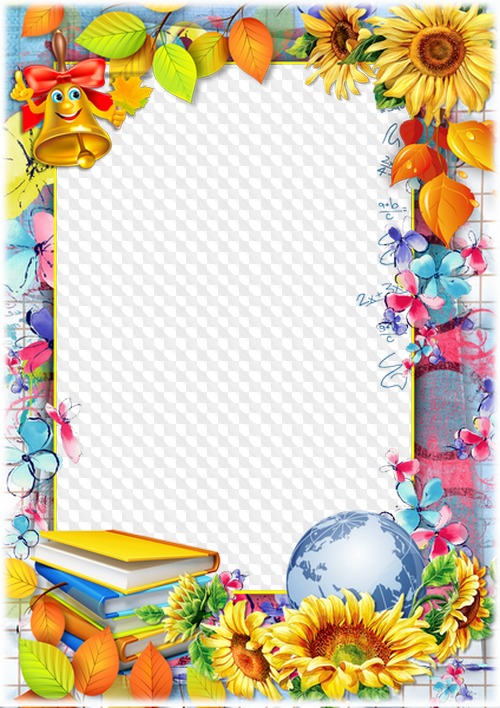 Высшая  категорияI категорияБез категории230Моложе  25 лет 25-35 лет35-55лет032№п/пФ.И.О. учителяПрограмма курса, вебинара, семинараДата прохожденияМесто прохожденияРезультат1Биктанова Л.Р.Курсы ПК «Повышение профессиональных компетенций учителя географии в условиях  реализации требований ФГОС»С 08.04.2019по 13.04.2019(48ч)Институт дополнительного образования ФГБОУ ВО им.М.АкмуллыУдостоверение2Халилова В.Г.Курсы ПК «»Управление качеством образования в образовательной организации: анализ, планирование, контроль»15.11.2019НГОЧУ г.Москва «Актион –МЦФЭР»Сертификат3Комарицкая В.М.Курсы ПК «Психологическое сопровождение личности в кризисных ситуациях»С 21.01.2019 по 26.01. 2019г.ГАУ ДПО ИРО РБУдостоверение4Комарицкая В.М.Курсы ПК « Правовые и организационные основы противодействия коррупции в системе муниципального образования»С 24.06. по 25.06.2019г.ГБОУ ВО «Башкирская академия гос.службы и управления при Главе РБ»Удостоверение5Комарицкая В.М.Курсы ПК « Теория и методика обучения: «Семьеведение. Культура взаимотношений»»С 01.03. по 20.08. 2019г.ГБОУ ВО «ГБУ ДО Санкт- Петербургская  академия постдипломного педагогического образования»Удостоверение6Комарицкая В.М.Обучение в рамках семинара « Комплексный опыт по предотвращению суицидов и иного деструктивного поведения: эффективные методы профилактики и практической помощи суицидентам в современных условиях»27.05. по 28.05. 2019г.Комиссия по делам несовер-х и защиты их прав при Правительстве РБ МО РБСертификат№КлассРезультатФИО обучающегосяНазвание конкурса110Победитель (1 место)Зеленин К.С.«КРИТ-2018»212Диплом победителя  2 местоКазакбаева М.С.Всероссийский конкурс «Изумрудный город»3      11Грамота 1 местоАминов А.Г.Всероссийский творческий конкурс «Моя семейная реликвия»48Сертификат участникаНемкова Е.А.Международный  дистанционный конкурс «Звездный час» по математике59Сертификат участникаКалинина А.А.Международный  дистанционный конкурс «Звездный час» по математике69Диплом 2 степениОсина З.А.Международный  дистанционный конкурс «Звездный час» по математике710Диплом участникаГазизова Е.В.Городская Экологическая Акция «Кормушка»810Диплом участникаГадельшина А.Р.Городская Экологическая Акция «Кормушка»910Диплом участникаКульков А.Ю.Международная дистанционная олимпиада по русскому языку от проекта multiolimp.info1010Диплом II местоГадельшина А.Р.Всероссийская викторина «Несравненный художник жизни»119Диплом II место Немкова Е.Городской конкурс рисунков «Птица года» в номинации «Лучший рисунок»Учебный годВсего уч-сяКачество (%)Успеваемость %Кол-во классов2016/201719309532017/20181717,69432018/20191725893Учебный годВсего уч-сяКачество (%)Успеваемость %Кол-во классов2016/2017109408762017/201876398752018/20198437906Учебный годВсего учащихсяНа«5»На  «4» и «5»Качество%Успеваемость%Кол-во классов2015/201611304136 86 102016/2017107041359192017/201893033358482018/20191010353189,592016/20172017/20182018/2019Всего учащихся128124124Из них несовершеннолетних422326Малообеспеченные семьи (несовершеннолетних)000Многодетные семьи (несовершеннолетние)25Семьи «группы риска» (несовершеннолетние)303Полная семья (несовершеннолетние)298Неполная семья (несовершеннолетние)131514Учащиеся-инвалиды (несовершеннолетние)000Опекаемые (несовершеннолетние) 411Учащиеся, состоящие на ВШУ(несовершеннолетние)131211Учащиеся, состоящие на учете в ОДН (несовершеннолетние)998Орган властиКомпетенцияСоставСпособ формирования Совет класса- принимает решения об     участии в общешкольных делах;- координирует и контролирует классные дела;- рассматривает внутриклассные конфликты Школьники, родители, классный руководитель Выборы в классе (среди учащихся и родителей)Совет обучающихся- руководит работой ученического школьного самоуправленияСтаршеклассникиИзбирательная кампанияПедагогический совет - участвует в работе школьного компонента содержания образования и в организации его преподавания;- совместно с административным советом решает текущие вопросы учебно-воспитательного процесса Педагоги Входят все педагоги, директор школы и его заместителиРодительский комитет класса, школы - участвует в определении интересов класса, школы;- выходит с инициативами на общешкольный уровень;- активно участвует в жизни класса, школы;- помогает классному руководителю в работе с классом, администрации школы Родители Выборы на родительском собрании классаСовет школы- обсуждает и принимает нормы и правила школьной жизни;- представляет интересы школы за её пределами (в том числе на уровне государственной власти)- заслушивает отчёт директора школы о состоянии учебно-воспитательного процесса;- участвует в разработке стратегии развития школы;- контролирует реализацию выработанной стратегииШкольники, педагоги, родителиВыбирается всеми участниками образовательного процессаОсновная школаСредняя школаВсего по ОУОбщее количество обучающихся16108124Общее количество классов/средняя наполняемость классов, в том числе:3/ 8  уч.5/ 20 уч.8/16 уч.Общеобразовательных  (базового уровня)3/ 8  уч.5/ 20 уч.8/16 уч.Гимназических ---Лицейских---С  углубленным изучением отдельных предметов ---Количество групп продленного дня/ средняя наполняемость ГПД---Режим работыОсновная школаСредняя школаПродолжительность учебной недели (дней)55Продолжительность уроков (мин)4545Продолжительность перерывов (мин)Минимальная (10)Максимальная(20)Минимальная (10)Максимальная(20)Периодичность проведения промежуточной аттестации обучающихся1раз в полугодие1 раз в полугодиеКоличество обучающихся переведенных в другие образовательные учрежденияКоличество обучающихся переведенных из классов повышенного уровня в общеобразовательные классыКоличество обучающихся переведенных из общеобразовательных классов в  классы повышенного уровняКоличество обучающихся оставленных на второй годКоличество обучающихся, исключенных из общеобразовательного учреждения---12-Наличие квалификацииВсего% к общему числу педагогических работниковОбразование: высшее5100  %Незаконченное высшее00 %Среднее специальное00%Квалификационные категории: высшая 229  %первая371  %вторая00 %почетные звания0--0  %ученые степени00  %прошедшие курсы повышения квалификации за последние 3 года686 %Вид общеобразовательного учрежденияСодержательно-целевая направленность общеобразовательных программ различного видаСодержательно-целевая направленность общеобразовательных программ различного видаСодержательно-целевая направленность общеобразовательных программ различного видаСодержательно-целевая направленность общеобразовательных программ различного видаВид общеобразовательного учрежденияНаличие в образовательном учреждении (указание, в каких именно классах реализуются)Наличие в образовательном учреждении (указание, в каких именно классах реализуются)Планируемые уровни подготовки обучающихсяПланируемые уровни подготовки обучающихсяВид общеобразовательного учрежденияНа второй ступени (7-9 кл.)На третьей ступени (10-12 кл.)На второй ступени (7-9 кл.)На третьей ступени (10-12 кл.)Вечерняя (сменная) общеобразовательная школаобщеобразовательная программа базового обучения, общеобразовательная программа индивидуализированного обучения общеобразовательная программа базового обученияобщеобразовательная программа базового обучения, общеобразовательная программа индивидуализированного обучения общеобразовательная программа базового обученияИностранный языкОсновная школаСредняя школаАнглийский языкобщеобразовательная программа базового обучения(16 уч-ся)общеобразовательная программа базового обучения (108 уч-ся)Немецкий язык--Французский язык--Уровень обеспеченности учебной литературой федерального перечня81%Уровень обеспеченности учебной литературой регионального перечня80%Уровень обеспеченности электронной литературойКол-во 17Тип техникиГде установлен (кабинет информатики, администрация и т.д.)Кем используется (предметы)Год установки Компьютер Администрация Все предметы2005Ноутбук hpАдминистрация Все предметы2012Компьютеры  Кабинет математикиВсе предметы2013НоутбукАдминистрацияВсе предметы2012Интерактивный программный комплексКабинет историиВсе предметы2012Ноутбук HP Pro Book 4545sАдминистрация Все предметы2013Ноутбук с предустановленной операционной системой и прикладным программным обеспечением HP probook Кабинет математикиВсе предметы2014Вид программыНаименование программыКем разработанаГде применяетсяОфисный пакетОперационная системаПрограммированиеГрафика и дизайнАрхиваторПрограмма распознавания текстовАнтивирусная программаWindows-2003,  Windows-2007Windows-XPVisual Basic PaskalAdobe CopelDRAWWinRARABBYY Finereader 8.0 Stady EditionАнтивирусМинистерствоинформационныхтехнологий и связи РФМинистерствообразования и науки РФМинистерствоинформационныхтехнологий и связи РФМинистерствообразования и науки РФМинистерствоинформационныхтехнологий и связи РФМинистерствообразования и науки РФНа уроках и во внеурочное времяНа уроках и во внеурочное времяНа уроках и во внеурочное времяНа уроках и во внеурочное времяНа уроках и во внеурочное времяНа уроках и во внеурочное времяНаименованиеХарактеристикиКоличествоПроизводительПринтер Samsung SCX-4100 Series 1КореяМодем ADSL1Телевизор“Samsung”1КореяВидеоплеер “LG”1КореяПринтер “Canon”1КореяМузыкальный центр1DVD“Supra”1МФУLaser Jet Pro V227 sdn1Оборудование кабинета биологии1Система видеонаблюдения2№Ф.И.О. учителяРезультатНазвание1Аминова З.Т.Сертификат участника вебинараПодготовка к ВПР по математике средствами УМК издательства «Просвещение»2Аминова З.Т.БлагодарностьВсероссийское тестирование педагогов.3Аминова З.Т.Сертификат участникаУчастие на уроке «Безопасность в интернете» Всероссийской образовательной акции «Урок цифры»4Аминова З.Т.СетрификатВсероссийский вебинар «Быстрые и качественные вычисления: как не допустить ошибок на ЕГЭ и ОГЭ»5Аминова З.Т.Диплом победителя 2 степениВсероссийский творческий конкурс «Вместе мы - Россия»6Аминова З.Т.Благодарность координаторуМеждунавродный дистанционный конкурс «Звездный час»7Латыпова Н.Ф.Сертификат участия в Межрегиональном Интернет-педсовете«Педагогические традиции и инновационная образовательная среда – залог совершенствование системы образования»8Латыпова Н. Ф.Серификат Международный Интернет-педсовет «Электронное обучение: состояние, проблемы, перспективы»9Латыпова Н.Ф.Удостоверение о повышении квалификации«Управление инновационной образовательной организацией в соответствии с требованиями ФГОС»10Латыпова Н.Ф.Сертификат участника конференции«Актуальные вопросы методике преподавания математики в условиях реализации Концепции развития математичского образования в Российской Федерации »11Латыпова Н.Ф.Сертификат участника в Республиканском практическом семинаре«Практический подход к реализации Концепции развития математического образования: опыт, проблемы, перспективы»12Латыпова Н.Ф.Благодарственное письмоЗа активное участие и подготовку участников к международному конкурсу «Ребус»13Латыпова Н.Ф.Сертификат участника вебинараУМК издательство «Просвещение» по математике14Биктанова Л.Р.Сертификат участникаАкция «Час Земли - 2018»15Биктанова Л.Р.Сертификат участника вебинараВозможности использования ЭФУ УМК «Линия жизни» на уроках биологии16Биктанова Л.Р.Благодарственное письмоМероприятие Федерального конкурса «Радуга творчества»17Биктанова Л.Р.Сертификат участника в Межрегиональном Интернет-педсоветеПедагогические традиции и инновационная образовательная среда залог совершенствования системы образования18Биктанова Л.Р.Сертификат участника авторского семинараАвторский семинар О.С.Габриеляна  «Концепция курса химии О.С.Габриеляна в издательстве «Просвещение»19Биктанова Л.Р.Диплом III местоВсероссийская олимпиада «ФГОС Проверка»20Биктанова Л.Р.ДипломЗа проведение всероссийского экологического урока «Разделяй с нами»21Биктанова Л.Р.Сертификат участникаПодготовка организаторов в аудитории22Биктанова Л.Р.Свидетельство о публикации на сайте infourok.ruМетодическая разработка «Рабочая программа по биологии 8-9 классов в вечерней школе»23Биктанова Л.Р.Сертификат участника вебинараКурс «География России» особенности населения России на фоне мировых тенденций24Биктанова Л.Р.Сертификат участника вебинараФормирование и оценка коммуникативных универсальных действий на уроках географии25Биктанова Л.Р.Удостоверение о повышении квалификацииПреподование географии в условиях реализации требований ФГОС общего образования и профессионального стандарта педагога26Халилова В.Г.Благодарственное письмоВсероссийская викторина «Несравненный художник жизни»27Халилова В.Г.Диплом педагогаМеждународная дистанционная олимпиада по русскому языку28Комарицкая В.М.ДипломМетодико-педагогическая программа «Профилактика суицидального поведения детей»29Комарицкая В.М.Диплом Методико-педагогическая программа «Профилактика экстремальных форм поведения подростков: зацепинг и трейнсерфинг»30Коллектив школыДипломГородская экологическая акция «Кормушка»31Коллектив школыДиплом Городская экологическая акция «Соберем-принесем-спасем!»32Коллектив школыДиплом Экологическая игра «Чистые игры в Кумертау»33Коллектив школыДиплом за 1 местоГородской фестиваль цветов и плодов «Город солнца»Пример, наименование и направление дифференциации выпускных классов по ступеням обученияКоличество выпускников (на конец каждого учебного года)Количество выпускников (на конец каждого учебного года)Количество выпускников (на конец каждого учебного года)Пример, наименование и направление дифференциации выпускных классов по ступеням обученияЗа 2016-2017 учебный годЗа 2017-2018 учебный годЗа 2018-2019 учебный годОсновная школа1412(10/2)8 (4/4)Средняя школа40(22/18)23(17/6)25(17/6)Название учебного заведенияЗа 2016-2017 учебный годЗа 2016-2017 учебный годЗа 2017-2018 учебный годЗа 2017-2018 учебный годЗа 2018-2019 учебный годЗа 2018-2019 учебный годНазвание учебного заведенияК-во%К-во%К-во%Государственный ВУЗ51441039Негосударственный  ВУЗ000026Техникумы000000Колледжи и др.184919481236Предмет2016/2017учебный год2016/2017учебный год2016/2017учебный год2017/2018учебный год2017/2018учебный год2017/2018учебный год2018/2019учебный год2018/2019учебный год2018/2019учебный годПредметКоличество учащихся, сдавших ЕГЭСредний балл по школе Миним балл (установл Рособрнадзором)Количество учащихся, сдавших ЕГЭСредний балл по школе Миним балл (установл Рособрнадзором)Количество учащихся, сдавших ЕГЭСредний балл по школе Миним балл (установл Рособрнадзором)Русский язык2452175324195124Математика(базовая)243317431547Математика (профильная) 432274462745927История3253235032Обществознание63942342Физика24136413636ГеографияЛитература13242Химия12036Информатика и ИКТБиология1Английский языкКонтингент обучающихся – 124 человекСоциально – психологическая работа– социально-психолого-педагогическая деятельность и медико-социальные условия соответствуют типу образовательного учреждения «Вечерняя (сменная)  общеобразовательная школа». Ведется последовательная работа по созданию благоприятных условий для социального воспитания детей и подростков в микросоциуме, направленная на духовно-нравственное и интеллектуальное развитие учащихся: оказанию им комплексной помощи в саморазвитии и самореализации в процессе восприятия мира и адаптации в нем; защите ребенка в его жизненном пространстве.Организация профилактического медицинского обслуживания (данные о мед. кабинетах)  медицинское обслуживание осуществляет  ГБУЗ РБ ЦГБ г.о.г. Кумертау Мед кабинет в учреждении не предусмотрен.Организация физкультурно-оздоровительной работы (вне учебного расписания на добровольной основе: бассейн, тренажерный зал, спортивные секции и т.п.) – не осуществляетсяЗа 2016-2017 учебный годЗа 2017-2018 учебный годЗа 2018-2019 учебный годНа уроках---На переменах---Другое---